Welkom op ons domein!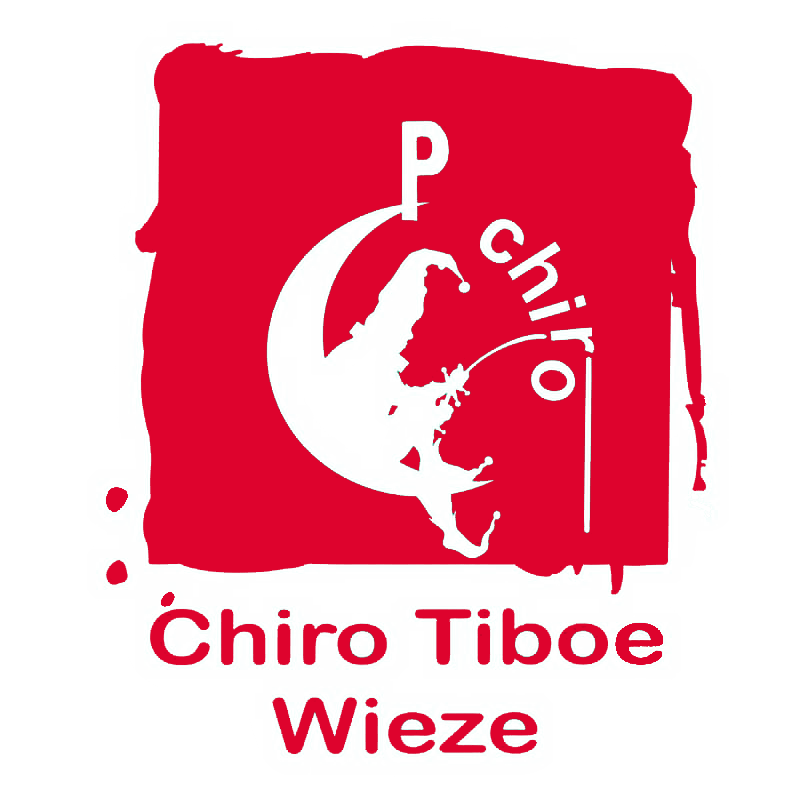 INHOUDSOPGAVEHUISREGLEMENTALGEMEENRoken in het gebouw is VERBODEN. Buiten roken kan maar de sigaretten mogen niet op de grond gegooid worden, deze moeten voor het vertrek verwijderd zijn. Bij het aantreffen van peuken loopt u de kans de gehele waarborg te verliezen.Het doorgeven van de sleutel aan derden buiten de hurende groep is verboden.Om onze buren ook hun nachtrust te gunnen vragen wij om na 22.00u enkel nog rustige activiteiten te houden (luide muziek e.d. zijn niet toegelaten) en dit zo te houden tot 7.00u.  Wij vragen ook om GEEN ruiltochten en dergelijke te doen in de directe omgeving van ons heem.
Wanneer wij klacht vernemen, door toedoen van de huurder, kan de gehele waarborg ingehouden worden.Verlies en/of beschadiging van materiaal dat behoort tot de eigendom van Chiro Tiboe Wieze zal in mindering gebracht worden van de waarborg. Indien het bedrag van de waarborg hiervoor niet volstaat, worden extra kosten aangerekend. Het volledige bedrag om de lokalen te huren alsook de waarborg (485 of 495 euro) dienen minstens 14 dagen voor de aankomst gestort te worden op volgend rekeningnummer: BE43 0016 1997 7701
Bij niet betalen van waarborg en huurprijs, zal de verhuur niet doorgaan en zal de waarborg ingetrokken worden.Het huurbedrag voor weekend verhuur bedraagt 250 euro (exclusief waarborg, water, elektriciteit, gas, e.d.). Het afval is hier wel bij gerekend.Het huurbedrag voor kampen begint bij een minimum contract van 250 euro (exclusief waarborg, water, elektriciteit, gas, e.d.). Een kampverhuur is een verhuur voor een periode langer dan een weekend.Bij betaling vermeldt u de naam van de groep en de huurperiode.Chiro Tiboe Wieze kan niet verantwoordelijk gesteld worden voor eventuele ongevallen, diefstal en/of schade waarvan de schuld bij iemand van de hurende groep ligt. Alle verantwoordelijkheid bij ongevallen en/of diefstal ligt bij de hurende groep, behoudens verborgen gebreken. Ook voor eventuele brand is de huurder en zijn groep volledig aansprakelijk. De sleutel van de gebouwen ontvangt u na de rondleiding bij de aankomst. Bij verlies van één van de sleutels van het gebouw wordt er forfaitair € 25 aangerekend per sleutel.Indien de huurder zijn verblijf annuleert, heeft Chiro Tiboe het recht om een bedrag van €50 aan te rekenen aan de huurder. Dit bedrag zal dan ook in mindering gebracht worden bij de terugstorting. Indien er aan deze regels niet voldaan wordt gedurende het verblijf of bij betwisting heeft de verantwoordelijke van Chiro Tiboe Wieze het recht om de waarborg in te houden en eventuele kosten door te rekenen aan de huurder en zijn groep. Als de totale kosten de waarborg overschrijden dient de huurder en zijn groep deze extra te betalen op eenvoudig verzoek. Schade (zowel binnen als buiten) door de hurende groep aangebracht, moet door de huurder volledig vergoed of hersteld worden.  Ook voor schade aan derden kan Chiro Tiboe Wieze NIET verantwoordelijk gesteld worden en zullen de kosten moeten gedragen worden door de hurende groep.Eventuele schade wordt gemeld aan de huurders voor het afsluiten van de lokalen.De waarborg wordt NOOIT gecumuleerd met de huurprijs.Bij de huur hoort keukengerei zoals bestek en borden, glazen en tassen.De oven, microgolfoven, fornuis en koelkast mogen door de huurders gebruikt worden.De bevestiging van de huurder gebeurt ten laatste 14 dagen na de aanvraag. Indien u binnen deze 14dagen niet bevestigde dat u zal huren, verloopt de optie en zullen wij de lokalen vrijgeven. De huurder dient kennis te nemen van het reglement, zich hiermee akkoord te verklaren en er zich ook aan te houdenGelieve de wallen (beek) niet te betreden, dit is privéterrein.LOKALENHet gebouw dat verhuurd wordt, bevat 3 lokalen, een keuken, sanitair en een zolder. Onze keuken is ingericht met gasvuur, oven, koelkast en microgolf. Het sanitair heeft drie toiletten, drie wasbakken en douches.Voor weekendverhuur zijn de lokalen beschikbaar op vrijdagavond vanaf 19.00u (eventuele uitzonderingen kunnen besproken worden met de huurverantwoordelijke). De lokalen dienen zondagmiddag vóór 13 uur verlaten te worden.Gebruikte lokalen (vergeet de keuken en de sanitaire blok niet!) dienen voor het vertrek gekuist te worden. Kuismateriaal is aanwezig. Dit wordt gecontroleerd voor het vertrek.Wanneer bij controle blijkt dat de lokalen niet proper gekuist werden, zullen deze opnieuw gepoetst worden aan de prijs van 15€/uur.Bij extreme gevallen wordt de volledige waarborg ingehouden.Al het kuismateriaal moet opnieuw in de voorziene kast geplaatst worden voor het vertrek.Het is verboden vreemden, die niet tot jullie groep behoren, binnen te laten.  Bij het verlaten van het terrein, dient men de poort te sluiten en indien er niemand in het gebouw aanwezig is alle binnenverlichting doven en de deuren slotvast achter te laten. Bij verhuur moet de huurder om 13 uur klaar zijn om te vertrekken.  Bij vertrek later dan 13uur kan een boete van € 10,0 per uur aangerekend worden. Op het einde van het verblijf (om 13 uur) zal de verantwoordelijke komen controleren en verdere regelingen afhandelen, de verantwoordelijke en minstens 1 andere persoon van de hurende groep moeten hierbij aanwezig zijn.Voor kampen en weekendverhuur dient men bij aankomst een lijst van alle aanwezigen en/of overnachtende leden te overhandigen aan de huurder. Het overhandigen van een niet correcte lijst kan leiden tot het verlies van de gehele waarborg.Onze lokalen en terrein mogen niet gebruikt worden voor commerciële doeleinden.Het is verboden privé-eigendom te betreden.HET TERREINHet is verboden het grasveld te betreden met gemotoriseerde voertuigen en aanhangwagens. Overtredingen hierop worden gelijkgesteld aan €50 boete, welke wordt afgetrokken van de waarborg.Voertuigen kan u parkeren langs de straat of op het grindgedeelte voor de gebouwen.Het is verboden om de omliggende privéterreinen te betreden zonder expliciete toestemming van de verantwoordelijke eigenaar hiervan. Wanneer de verhuurder, Chiro Tiboe Wieze, hierover klachten ontvangt zal de gehele waarborg ingehouden worden en zal bij eventuele schade een supplementaire betaling eisen op simpele vraag.Respecteer de natuur en de leefomgeving, wees geen overlast.Enige vorm van sluikstorten, waaronder ook het slecht sorteren kan leiden tot het verlies van de gehele waarborg.Schade aan de op ons terrein geplande bomen zal in mindering gebracht worden met de waarborg.WAARBORG EN PRIJSDe waarborg bedraagt 200 euro voor weekends en kampen. Indien er zich geen schade heeft voorgedaan, wordt de waarborg ten laatste 3 weken na het einde van het verblijf teruggestort naar het opgegeven rekeningnummer.Wanneer het contract niet nagekomen werd kan Chiro Tiboe Wieze beslissen om de waarborg in te houden. Als er zich schade heeft voorgedaan, wordt de waarborg ingehouden totdat alle kosten, nodig voor de herstellingen van de schade, verrekend zijn. Bij betreden van de omliggende privédomeinen, zonder toelating van de eigenaar zal Chiro Tiboe de gehele waarborg inhouden. De huurprijs voor een weekend bedraagt 250 euro. Gas, water en elektriciteit zijn niet inbegrepen in deze prijs, deze onkosten bedragen €35 of €45, afhankelijk van het seizoen (zomer of winter).Huurprijzen voor verblijven langer dan een weekend (2 nachten): 2 euro per persoon per nacht, met een minimumbedrag van 250 euro per contract. Elektriciteit, gas en water worden gerekend aan de geldende tarieven op dat moment en worden meegedeeld bij de aankomst.Bij het niet betalen van huurprijs en waarborg, heeft Chiro Tiboe het recht om de huurder het huren te ontzeggen.De eindafrekening voor kampen gebeurt met een overschrijving.Het rekeningnummer van Chiro Tiboe: BE43 0016 1997 7701AFVAL EN MILIEUHet afval wordt gedeponeerd en gesorteerd op de voorziene plaats. Deze bevinden zich op het terrein. Bij het niet correct sorteren wordt een vermindering van €25/vuilniszak van de waarborg getrokken.
afval wordt gesorteerd volgens de code: Blauwe zak is PMD; gele zak is restafval; papier en karton op de voorziene plaats; glas wordt door huurder zelf gesorteerd en meegenomen naar een container. Bij extreme gevallen van slecht sorteren wordt de volledige waarborg ingehouden.Wie laatst een lokaal verlaat sluit de deur en zorgt ervoor dat de verlichting uit is.De boiler van de verwarming staat volledig geregeld en mag niet bediend worden door de huurder.De huurder mag wel de verwarming zelf regelen naar de gewenste waarde op de knop.Bij ontregeling van de boiler verliest u de gehele waarborg.HUURVERANTWOORDELIJKENIn geval van problemen kan u steeds terecht bij de huurverantwoordelijkeDries Wyns:		0487 75 03 14Emile Daenen: 		0492 87 79 71Lana D’haese:		0488 51 76 31Stef de Bièvre:		0489 74 70 82Sabrina Peene:		0478 36 79 95DE LOKALENAl onze lokalen zijn voorzien van een verwarming, deze wordt centraal geregeld op onze aardgasgestookte boiler (in de keuken), gelieve deze boiler niet te bedienen.De zolder kan u gebruiken als eetzaal of slaapruimte.Het gebouw telt naast de keuken en zolder 3 daglokalen, deze kan u gebruiken als slaapplaats.KEUKEN EN ZOLDERSLAAP- OF DAGLOKALEN*personen gerekend als een volwassen persoonSANITAIR EN DOUCHESIn onze sanitaire blok staat een kast met alle materialen in: kuisproducten, zakjes, vuilblikken, emmers, kommetjes, borstels en aftrekkers. U kan deze gebruiken op voorwaarde dat u ze netjes en niet beschadigd terugplaatst.HET TERREINFoto’s van onze lokalen kan u vinden op onze website: Chiro Tiboe Wieze, de vereniging van Wieze | Lebbeke (wixsite.com)DE OMGEVINGHANDELSZAKENSUPERMARKTEN EN KRANTENWINKELBAKKERSBEENHOUWERSCAFÉSTAVERNE & RESTAURANTSFRITUREN & SNACKBARSGARAGESSPEELPLEINENBOS & BEEKSPORTHALSTATIONBUSHALTES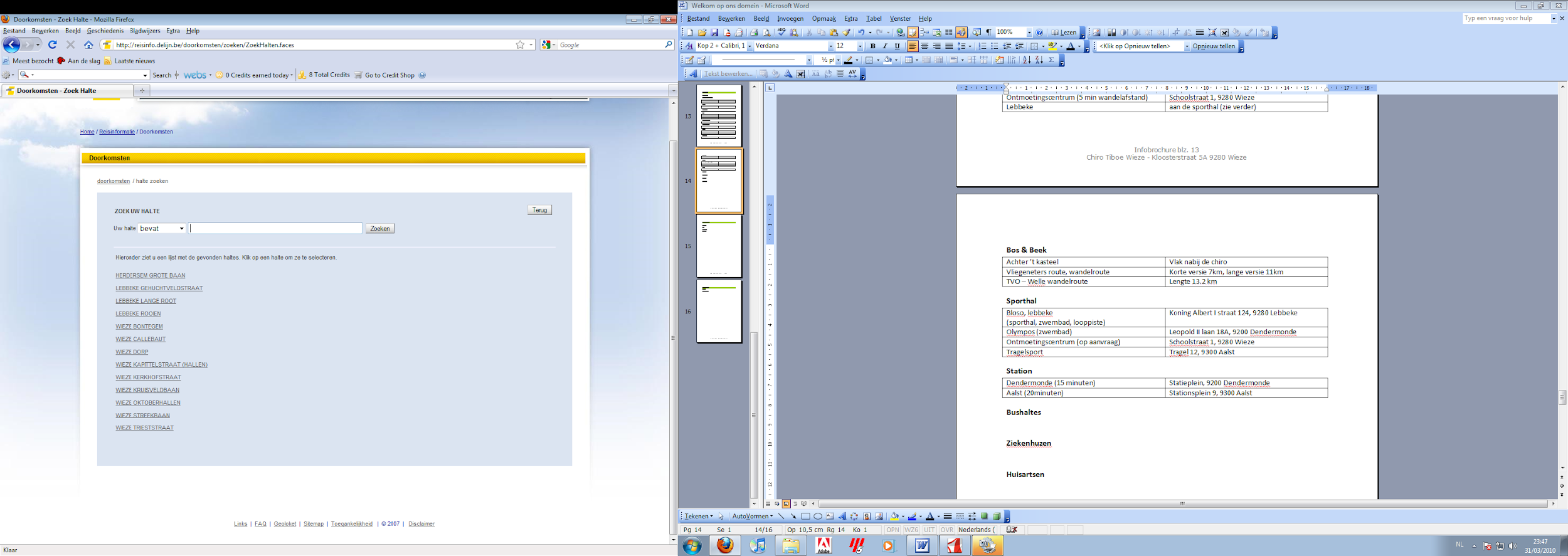 ZIEKENHUIZENHUISARTSENWachtdienst: 052 22 66 00Wachtdienst Wieze: 053 71 17 18APOTHEKENWachtdienst: 093 40 94 99NOODNUMMERSCHIRO TIBOEDries Wyns:		0487 75 03 14Emile Daenen: 		0492 87 79 71Lana D’haese:		0488 51 76 31Stef de Bièvre:		0489 74 70 82Sabrina Peene:		0478 36 79 95POLITIELebbeke-BuggenhoutHoofdpost:
Leo Duboisstraat 44, 9280 Lebbeke
Tel: 052 46 83 83
Fax: 052 41 23 47BRANDWEERVrijwillige Brandweer Lebbeke: 052 46 82 62ALGEMEENLEBBEKEWIEZE IN KAART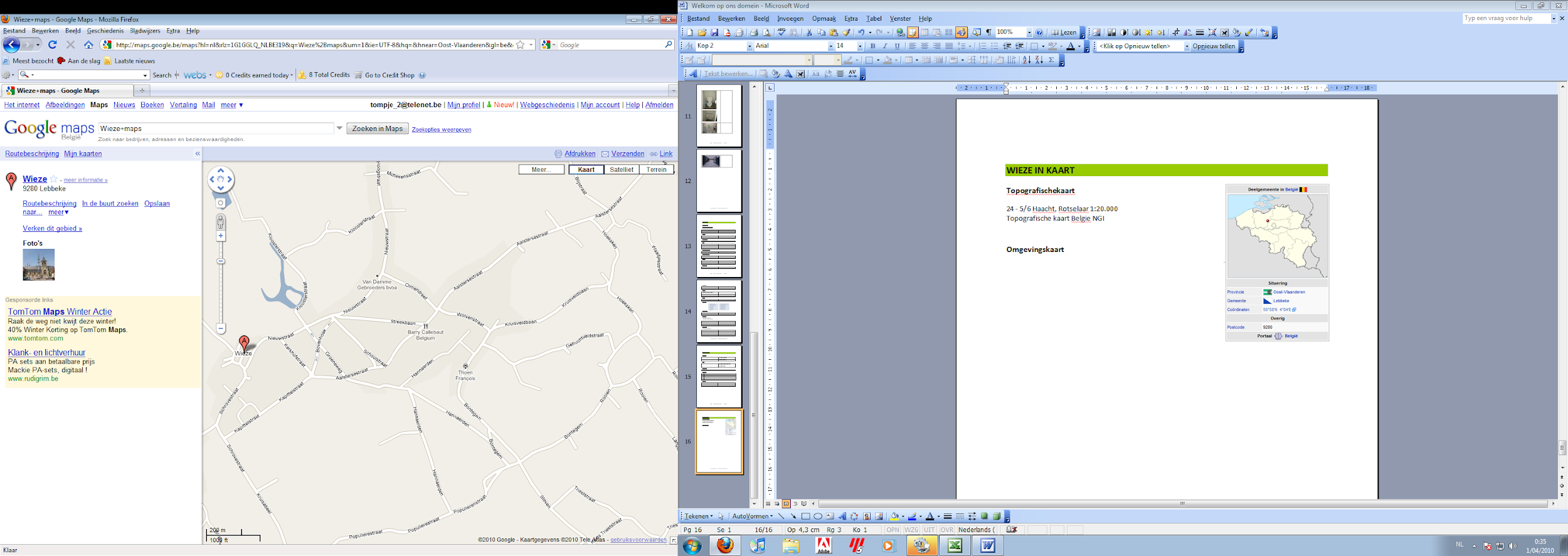 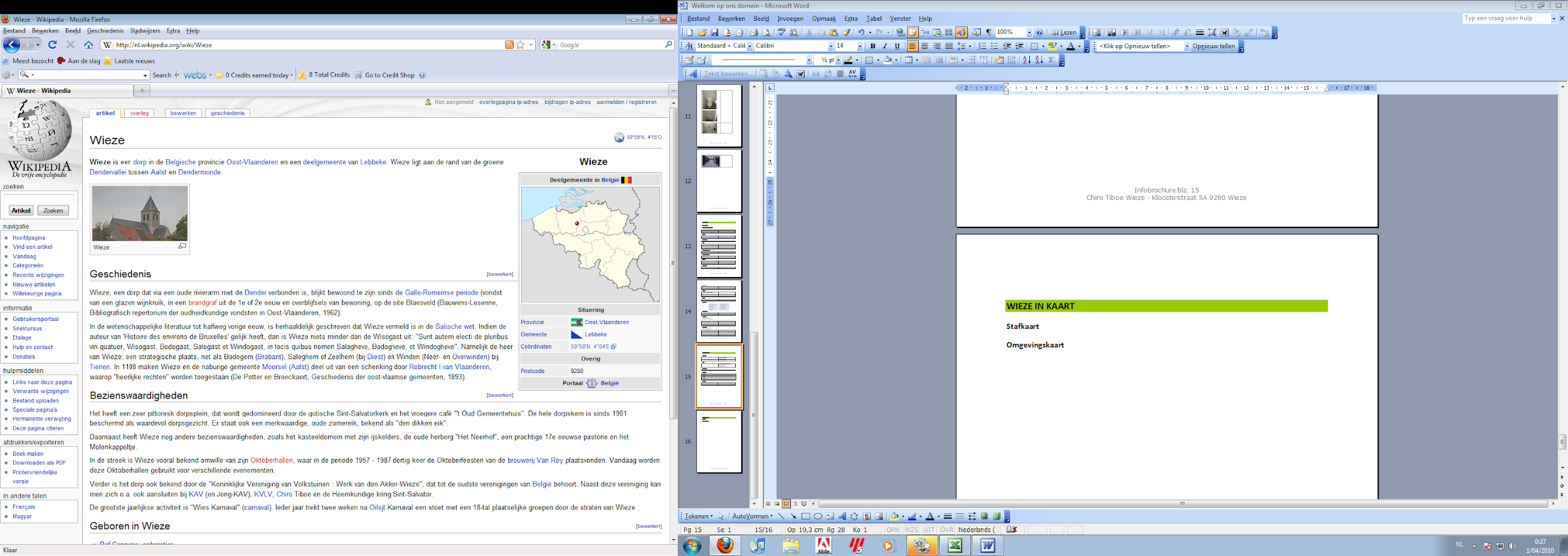 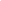 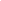 Uitrusting:Microgolf, grote koelkast en gasfornuis met 4 bekkens en oven, dampkamp, werkblad en tafelOpkuis:Vloer proper geschuurd, koelkast leeg en netjes, oven en microgolf proper, fornuis proper gekuist, dampkamp proper gekuist, alle etenswaren en resten weg, alle materialen op de juiste plaats.SloebersZolder Max 20 personen*SpeelclubGele lokaalMax 15 personen*Rakwi’sGroene lokaalMax 10 personen*Tito’sRode lokaalMax 10 personen*Uitrusting:Zetels of stoelen, tafelsOpkuis:Tafels, banken en stoelen proper afkuisen en op de voorziene plaats terugzetten. Vloer schuren en zorgen dat hij droog is.Materiaal aan de muren laten hangen en niet beschadigen.Zolder mag enkel geveegd worden, geen water gebruikenUitrusting:3 damestoiletten en 2 urinoirs, 3 lavabo’s en 3 douches, doorstoomboiler op aardgas.Opkuis:Vuilbakjes leeg en nieuwe zakjes erin, borstels proper, wc proper gekuist, wasbak en douches uitkuisen, schuren en goed aftrekken van de vloer.
Emmers en kommetjes uitwassen, droog en proper terugplaatsen.Dweilen goed uit laten drogen en op de juiste plaats terug leggen.Uitrusting:Groot grasplein, voetbal goals, sjorbalken, overdekte speelruimte tussen gebouw en sanitaire blok.Opkuis:Geen sluikstorting! Papiertjes, peuken, blikjes, enz. moeten allemaal verwijderd zijn van het terrein.Bij het opstellen van tenten: GEEN greppels graven en alle haringen verwijderen.Proxy Delhaize (open op zondag!)Aalstersestraat 79, 9280 LebbekeColruytBrusselsesteenweg 110 9280 LebbekeAldiLeo Duboisstraat 45, 9280 LebbekeLid’lBrusselsesteenweg 244d, 9280 LebbekeWiezebakkerSchrovestraat 9, 9280 WiezeKlein BrabantAalstersestraat 36, 9280 WiezeProxy Delhaize (open op zondag!)Aalstersestraat 79, 9280 LebbekeWiezeslager Wiezeplein 3, 9280 WiezeKelderkenWiezeplein 12, 9280 WiezeGoeste in WiesWiezeplein 4, 9280 WiezeDen dikken eikWiezeplein 2, 9280 WiezeOns HoekskenKruisabeelstraat 109, 9280 WiezeBrouwershuisWiezeplein 14, 9280 WiezeOud gemeentehuisWiezeplein 12, 9280 WiezeFrituur ’t streekStreekbaan 18A, 9280 WiezeFrituur Kris & JohnSchrovestraat 10, 9280 WiezeFrituur KegelAalstersestraat 143, 9280 WiezeGebroeders Van Damme (Renault)Nieuwstraat 68, 9280 WiezeThoen (VW – Audi – Skoda)Wolvenstraat 43, 9280 WiezeVan Haver (Ford + benzinestation)Aalstersestraat 44, 9280 WiezeVan LierdeKruisabeel 16, 9280 WiezeOntmoetingscentrum (5 min wandelafstand)Schoolstraat 1, 9280 WiezeLebbeke Aan de sporthal (zie verder)Achter ’t kasteel Vlak nabij de chiroVliegeneters route, wandelrouteKorte versie 7km, lange versie 11kmTVO – Welle wandelrouteLengte 13.2 kmBloso, lebbeke(Sporthal, zwembad, looppiste)Koning Albert I straat 124, 9280 LebbekeOlympos (zwembad)Leopold II laan 18A, 9200 DendermondeOntmoetingscentrum (op aanvraag)Schoolstraat 1, 9280 WiezeTragelsportTragel 12, 9300 AalstDendermonde (±12 minuten met de auto)Statieplein, 9200 DendermondeAalst (±13 minuten met de auto)Stationsplein 9, 9300 AalstDendermonde (permanente nachtdienst)Kroonveldlaan 50, 9200 DendermondeOLV (permanente nachtdienst)Moorselbaan 164, 9300 AalstAZ (permanente nachtdienst)Merestraat 80, 9300 AalstDr. CoudronNieuwstraat 27, 9280 WiezeDr. BadiscoMeerskant 29, 9280 DenderbelleDr. SegersMolenveldstraat 29A, 9280 WiezeDr. Van HammeDorp 16, 9280 DenderbelleVan Laecken JelleNieuwstraat 33, 9280 WiezeDaniel BourguignonDendermondsesteenweg 13, 9280 LebbekeWilly ChristiaensKapellenstraat 57, 9280 DenderbelleInge GoossensLange Minnestraat 52, 9280 LebbekeBart GoossensMeysveld 110, 9280 LebbekeLuc Van DammeKerkstraat 6, 9280 Lebbeke100  Medische Spoeddienst en Brandweer 101  Politie 103  Kindertelefoon (Franstalig) 105  Belgische Rode Kruis 106  Tele-Onthaal 110  Child focus  (Europees Centrum voor Vermiste en Seksueel Uitgebuite Kinderen) 112  Algemeen noodnummer in heel EuropaLebbeke algemeenwww.lebbeke.beWat gebeurt er in Wiezewww.wieze-organiseert.webs.com Chiro Tiboe WiezeChiro Tiboe Wieze, de vereniging van Wieze | Lebbeke (wixsite.com)